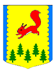 КРАСНОЯРСКИЙ КРАЙПИРОВСКИЙ РАЙОНПИРОВСКИЙ РАЙОННЫЙ СОВЕТ ДЕПУТАТОВРЕШЕНИЕ13.12.2018г.                                      с. Пировское                                     №37-226рВ соответствии с Федеральным законом от 06.10.2003 № 131-ФЗ                   «Об общих принципах организации местного самоуправления в Российской Федерации», руководствуясь Уставом Пировского района, Пировский районный Совет депутатов РЕШИЛ:1. Согласовать границу муниципального образования Пировский район согласно схеме границ, соответствующей карте (плану) границы муниципального образования, подготовленной акционерным обществом «Красноярское аэрогеодезическое предприятие», согласно приложению 1 к настоящему решению.2. Согласовать границы смежных муниципальных образований: Большемуртинский район, Бирилюсский район, Енисейский район, Казачинский район, по согласованной в соответствии с пунктом 1 настоящего решения границе муниципального образования Пировский район.3. Решение вступает в силу со дня его подписания и подлежит официальному опубликования в районной газете «Заря».4. Контроль за выполнением данного решения возложить на постоянную комиссию по бюджету, налоговой, экономической политике и правоохранительной деятельности.Приложение 1 к Решению№37-226р от 13.12.2018г.Карта (План)Граница муниципального образования Пировский районКрасноярского края План границ объекта землеустройстваПлощадь 623082.37 га.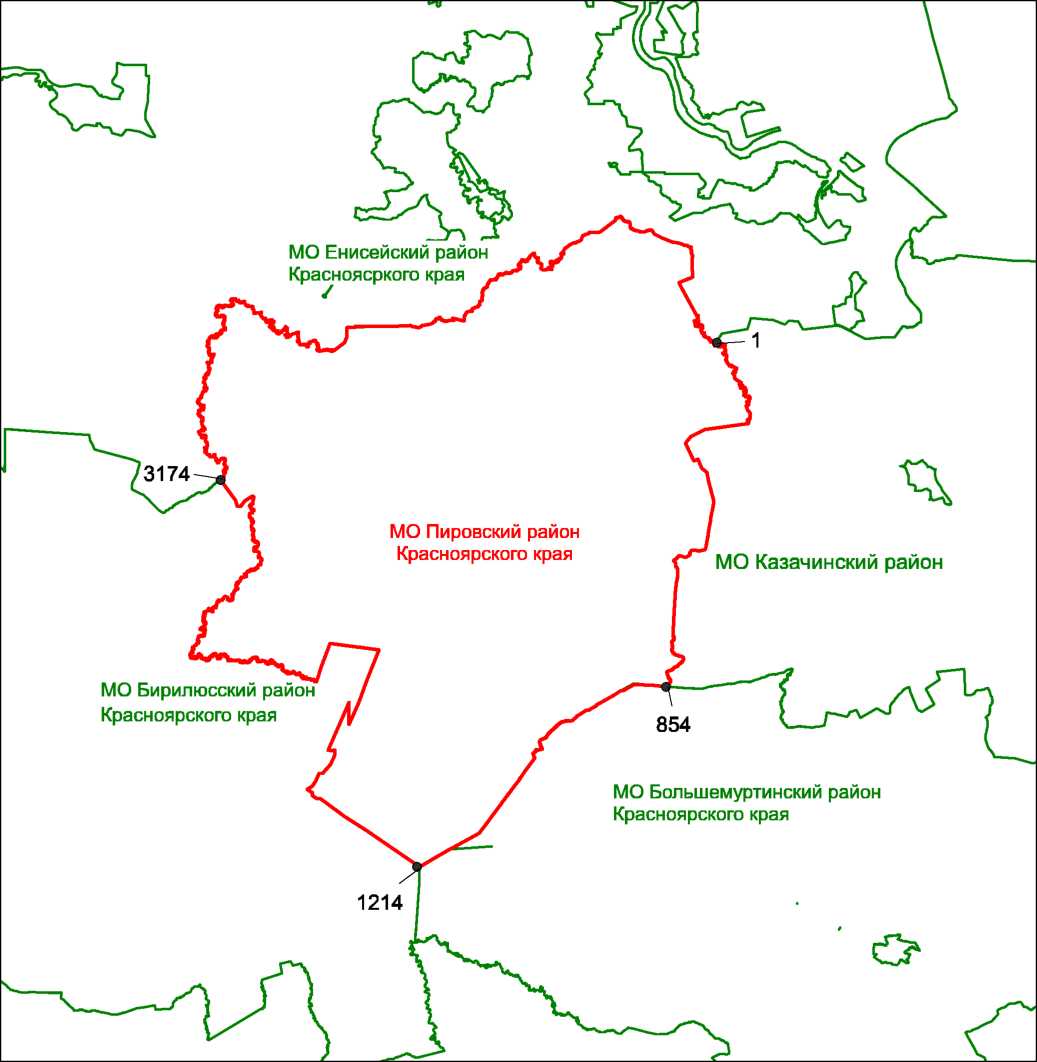 Условные обозначения:	Масштаб	1:500000• 1 узловая точка и ее номер по смежествус землями муниципальных образований; уточненная граница муниципального образования, подготовленная АО "КАГП"; граница смежных муниципальных образованийО согласовании границы муниципального образования Пировский районПредседатель Пировского районного Совета депутатов              Глава Пировского района____________Г.И. Костыгина                 ____________А.И. Евсеев